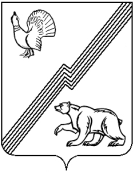 АДМИНИСТРАЦИЯ ГОРОДА ЮГОРСКАХанты-Мансийского автономного округа – Югры ПОСТАНОВЛЕНИЕот 26 декабря 2017 года                                                                                                               № 3301Об утверждения Порядка предоставления субсидий в целях возмещения недополученных доходов при оказании услуг пассажирских перевозок населению города ЮгорскаВ соответствии со статьей 78 Бюджетного кодекса Российской Федерации, Федеральным законом от 06.10.2003 № 131 - ФЗ «Об общих принципах организации местного самоуправления в Российской Федерации», в целях создания условий для оказания услуг пассажирских перевозок населению города Югорска:1. Утвердить Порядок предоставления субсидий в целях возмещения недополученных доходов при оказании услуг пассажирских перевозок населению города Югорска (приложение 1).2. Утвердить состав Комиссии по принятию решения о предоставлении субсидий в целях возмещения недополученных доходов при оказании услуг пассажирских перевозок населению города Югорска (приложение 2).3. Определить департамент жилищно - коммунального и строительного комплекса администрации города Югорска Уполномоченным органом по заключению соглашения                       о предоставлении субсидий, выплате субсидий и контролю за целевым использованием бюджетных средств, направленных на выплату субсидий.4. Опубликовать постановление в официальном печатном издании города Югорска                 и разместить на официальном сайте органов местного самоуправления города Югорска.5. Настоящее постановление вступает в силу после его официального опубликования.6. Контроль за выполнением постановления возложить на заместителя главы                  города - директора департамента жилищно-коммунального и строительного комплекса                   В.К. Бандурина.Глава города Югорска                                                                                                    Р.З. СалаховПриложение 1к постановлениюадминистрации г. Югорскаот 26 декабря 2017 года № 3301Порядокпредоставления субсидий в целях возмещения недополученных доходов при оказании услуг пассажирских перевозок населению города Югорска1. Общие положения1.1. Порядок предоставления субсидий в целях возмещения недополученных доходов при оказании услуг пассажирских перевозок населению города Югорска (далее - Порядок) разработан в соответствии со ст. 78 Бюджетного кодекса Российской Федерации и определяет условия и критерии отбора, цели, условия и порядок предоставления субсидий, порядок возврата субсидий, положения об обязательной проверке соблюдения условий, целей и порядка, установленных при их предоставлении.1.2. В настоящем порядке используются следующие понятия:- субсидия - бюджетные ассигнования, предоставляемые из местного бюджета на безвозмездной и безвозвратной основе, в пределах бюджетных ассигнований и лимитов бюджетных обязательств, утвержденных решением Думы города Югорска. - пассажирские перевозки - это услуги по перевозке пассажиров автомобильным транспортом по муниципальным маршрутам регулярного сообщения (далее - услуги).1.3. Главным распорядителем бюджетных средств является департамент жилищно-коммунального и строительного комплекса администрации города Югорска (далее - Уполномоченный орган).1.4. Субсидии носят заявительный характер, предоставляются в целях возмещения недополученных доходов за период не превышающий трех лет дате принятия решения в соответствии с настоящим Порядком при оказании услуг пассажирских перевозок населению города Югорска, размер субсидии определяется в соответствии с разделом 3 настоящего Порядка.1.5. Право на получение субсидии имеют юридические лица (за исключением государственных (муниципальных) учреждений), индивидуальные предприниматели, фактически оказавшие пассажирские услуги населению города Югорска (далее - Заявители), соответствовавшие в период оказания услуг категориям и (или) критериям отбора и в отношении которых было принято решение о предоставлении субсидии в целях возмещения недополученных доходов за счет средств бюджета города Югорска, и недополученные доходы которых не были возмещены в полном объеме.1.6. Критерии отбора:1.6.1. Наличие государственной регистрации в качестве юридического лица, индивидуального предпринимателя;1.6.2. Отсутствие факта административного приостановления хозяйственной деятельности в порядке, предусмотренном федеральным законодательством.1.6.3. Фактическое оказание услуг пассажирских перевозок населению.1.6.4. Ведение раздельного учета состава затрат и объемов в натурально - стоимостном выражении по услугам, оказываемым населению.1.7. Настоящий порядок не распространяется на случаи оказания услуг по перевозке пассажиров на основании муниципальных контрактов, заключенных с победителем торгов, предложившим наименьшую цену перевозки пассажиров. 2. Условия и порядок предоставления субсидий2.1. Для решения вопроса предоставления субсидии Заявитель обращается в Комиссию по принятию решения о предоставлении субсидий в целях возмещения недополученных доходов при оказании услуг пассажирских перевозок населению города Югорска (далее - Комиссия) с письменным заявлением, с подтверждением соответствия Заявителя пунктам 1.5., 2.2. настоящего Порядка. В случае наличия в Уполномоченном органе указанных документов, повторное их предоставление не требуется.2.2. Требования, которым должны соответствовать Заявители на первое число месяца, предшествующего месяцу, в котором планируется заключение соглашения:2.2.1. не должны являться иностранными юридическими лицами, а также российскими юридическими лицами, в уставном капитале которых доля участия иностранных юридических лиц, местом регистрации которых является государство или территория, включенные в утверждаемый Министерством финансов Российской Федерации перечень государств и территорий, представляющих льготный налоговый режим налогообложения и (или) не предусматривающих раскрытия и предоставления информации при проведении финансовых операций (офшорные зоны) в отношении таких юридических лиц, в совокупности превышает 50 процентов.2.2.2. не должны получать средства из бюджета города Югорска в соответствии с иными нормативными правовыми актами, муниципальными правовыми актами на цели, указанные в пункте 1.4. настоящего Порядка.2.3. Письменное заявление оформляется Заявителем согласно приложению к настоящему Порядку и должно содержать:2.3.1. Согласие получателя субсидии (за исключением государственных (муниципальных) унитарных предприятий, хозяйственных товариществ и обществ с участием публично-правовых образований в их уставных (складочных) капиталах, а также коммерческих организаций с участием таких товариществ и обществ в их уставных (складочных) капиталах) на осуществление главным распорядителем бюджетных средств, предоставившим субсидию и органами муниципального финансового контроля проверок соблюдения получателями субсидий условий, целей и порядка их предоставления;2.3.2. Номер расчетного счета для перечисления субсидии, открытый Заявителем                     в учреждениях Центрального банка Российской Федерации или кредитных организациях.2.4. Перечень документов, предоставляемых Заявителем для получения субсидии:2.4.1. Документы, подтверждающие полномочия лица, имеющего право без доверенности действовать от имени юридического лица.2.4.2. Учредительные документы.2.4.3. Выписка из Единого государственного реестра юридических лиц или индивидуальных предпринимателей.2.4.4. Выписка из документа, подтверждающего ведение раздельного учета состава затрат и объемов в натурально-стоимостном выражении.2.4.5. Расчет размера субсидии и перечень документов, подтверждающих расчет, предоставляется Заявителем в соответствии с разделом 3 настоящего Порядка.2.4.6. Документы, подтверждающие недополученные доходы.2.5. Документы предоставляются в прошнурованном и пронумерованном виде,                         с обязательной описью представленных документов, с указанием страниц. Копии документов должны содержать удостоверительную подпись, подпись уполномоченного лица и печать                      (у индивидуального предпринимателя при наличии). В случае наличия в Уполномоченном органе указанных документов, повторное их предоставление не требуется.2.6. Заявитель несет полную ответственность за достоверность представленных документов и сведений.2.7. Для рассмотрения заявления и представленных документов, проверки соответствия Заявителя категориям и (или) критериям отбора, принятия решения о предоставлении субсидии из бюджета города Югорска, созывается Комиссия.2.8. Организационные мероприятия по созыву Комиссии, принятию документов                     от Заявителей, подготовке заседаний Комиссии, подготовке и регистрации протоколов решений Комиссии, осуществляет секретарь Комиссии. Во время отсутствия секретаря Комиссии обязанность возлагается на одного из членов комиссии.2.9. Заседания Комиссии проводятся при присутствии более пятидесяти процентов членов Комиссии. Председатель Комиссии, а во время его отсутствия - заместитель председателя Комиссии, проводит заседания, руководит работой Комиссии.2.10. Присутствие граждан (физических лиц), в том числе представителей организаций (юридических лиц), общественных объединений, государственных органов и органов местного самоуправления на заседаниях Комиссии осуществляется в порядке, установленном постановлением администрации города Югорска от 31.12.2009 N 2382 «О порядке обеспечения присутствия граждан (физических лиц), в том числе представителей организаций (юридических лиц), общественных объединений, государственных органов и органов местного самоуправления, на заседаниях коллегиальных органов администрации города Югорска». 2.11. Заявление и документы рассматриваются Комиссией в течение 20 дней со дня поступления, при необходимости Комиссия привлекает сторонних специалистов.2.12. Решение о предоставлении или об отказе предоставления субсидии оформляется протоколом, подписывается членами Комиссии, присутствовавшими на заседании Комиссии, направляется Заявителю в течение 3 - х рабочих дней с момента подписания протокола. Приложением к протоколу оформляется таблица соответствия Заявителя категориям и (или) критериям отбора.2.13. Основаниями для отказа в предоставлении субсидии являются:2.13.1) несоответствие Заявителя категориям и (или) критериям отбора в период оказания услуг по перевозке пассажиров, установленным разделом 1 настоящего Порядка;2.13.2) несоответствие представленных Заявителем документов требованиям, определенным пунктами 2.1 - 2.5 настоящего Порядка или непредставление (представление не в полном объеме) указанных документов;2.13.3) недостоверность представленной Заявителем информации;2.13.4) отсутствие лимитов бюджетных обязательств.2.14. Протокол комиссии с положительным решением о предоставлении субсидии направляется в Уполномоченный орган для заключения соглашения с Заявителем,                               в трехдневный срок с момента подписания протокола. Заявитель приобретает статус Получателя субсидии.2.15. Уполномоченный орган не позднее 5 рабочих дней, с даты получения решения о предоставлении субсидии, оформленного в виде протокола, направляет Получателю субсидии проект соглашения о предоставлении субсидии, в соответствии с типовой формой, установленной Департаментом финансов администрации города Югорска для соответствующего вида субсидий (далее - Соглашение).2.16. Получатель субсидии в течение 5 календарных дней, с даты получения проекта Соглашения, направляет подписанное в двух экземплярах Соглашение в Уполномоченный орган.2.17. Перечисление средств субсидии производится Уполномоченным органом не позднее десятого рабочего дня после принятия Уполномоченным органом решения о предоставлении субсидии.2.18. Недополученные доходы направляются получателем субсидии на осуществление уставной деятельности.3. Порядок расчета размера субсидииВ соответствии с настоящим Порядком, исходя из целей предоставления субсидий, Заявителем предоставляется расчет недополученных доходов от оказания населению города Югорска услуг, подлежащих государственному регулированию:S = Pэот. - (Ртар * V услуг), где:S - сумма субсидии, рублей;Pэот - экономически-обоснованная стоимость объема Услуг для населения, определенная в соответствии с методикой, утвержденной органами государственной власти в области государственного регулирования тарифов, оказание Услуг которых подлежат государственному регулированию, рублей;Ртар - тариф на единицу Услуги для населения, установленный исполнительным органом государственной власти Ханты-Мансийского автономного округа - Югры в области государственного регулирования тарифов, рублей;V - объем оказания Услуг населению в натуральных единицах.4. Требования к отчетностиПорядок, сроки и формы предоставления отчетности Получателем субсидии устанавливаются Уполномоченным органом при заключении соглашения о предоставлении субсидии. 5. Требования об осуществлении контроля за соблюдением условий, целей и порядка предоставления субсидий и ответственности за их нарушение5.1. Субсидия подлежит возврату в бюджет города Югорска в случаях:5.1.1. Неиспользования средств субсидии, в случаях предусмотренных соглашением                о предоставлении субсидии.5.1.2. Неисполнения или ненадлежащего исполнения обязательств по соглашению, в том числе некачественного оказания услуг населению города Югорска.5.1.3. Недостоверности предоставленных сведений и (или) документов, подтверждающих недополученные доходы.5.1.4. Нарушение Получателем субсидии условий, установленных при их предоставлении, выявленного по фактам проверок, проведенных Уполномоченным органом и органами муниципального финансового контроля.5.2. Факт нецелевого использования субсидии или невыполнения условий, предусмотренных соглашением, устанавливается актом проверки, в котором указываются выявленные нарушения и сроки их устранения.5.3. Возврат денежных средств осуществляется Получателем субсидии в течение 10 (десяти) рабочих дней с момента получения акта проверки.5.4. Возврат в текущем финансовом году Получателем субсидии остатков субсидии, не использованных в отчетном финансовом году, в случаях, предусмотренных соглашением о предоставлении субсидии, осуществляется Получателем субсидии в течение 10 (десяти) рабочих дней со дня предоставления им установленной соглашением отчетности.5.5. При отказе Получателя субсидии в добровольном порядке возместить денежные средства, взыскание производится в порядке и в соответствии с действующим законодательством Российской Федерации.5.6. Обязательные проверки соблюдения условий, целей и порядка предоставления субсидий их получателями осуществляются Уполномоченным органом и органами муниципального финансового контроля в порядке, определенном муниципальными правовыми актами.5.7. Разногласия и споры, возникающие в процессе предоставления и использования субсидии, разрешаются в установленном действующим законодательством порядке.5.8. Получатель субсидии несет полную ответственность за недостоверность предоставляемых в Комиссию и Уполномоченный орган сведений, нарушение условий предоставления субсидии, а также нецелевое использование субсидии в соответствии с законодательством Российской Федерации.Приложение 2к постановлениюадминистрации г. Югорскаот 26 декабря 2017 года № 3301Состав Комиссии
по принятию решения о предоставлении субсидий в целях возмещения недополученных доходов при оказании услуг пассажирских перевозок населению города ЮгорскаЗаместитель директора департамента жилищно - коммунального и строительного комплекса администрации города Югорска, председатель комиссииНачальник юридического отдела департамента жилищно - коммунального                                 и строительного комплекса администрации города Югорска, заместитель председателя комиссииЗаместитель начальника отдела реформирования жилищно-коммунального хозяйства департамента жилищно - коммунального и строительного комплекса администрации города Югорска, секретарь комиссииЧлены Комиссии:Начальник отдела по делам гражданской обороны, чрезвычайным ситуациям, транспорту и связи администрации города ЮгорскаНачальник отдела реформирования жилищно - коммунального хозяйства департамента жилищно-коммунального и строительного комплекса администрации города ЮгорскаНачальник отдела по бухгалтерскому учету департамента жилищно – коммунального                   и строительного комплекса администрации города ЮгорскаГлавный специалист отдела по бухгалтерскому учету департамента                             жилищно - коммунального и строительного комплекса администрации города ЮгорскаГлавный специалист отдела реформирования жилищно - коммунального хозяйства департамента жилищно - коммунального и строительного комплекса администрации города Югорска